		Разъяснения относительно заполнения бланка свидетельства, выдаваемого на изотермические транспортные средства, транспортные средства-ледники, транспортные средства рефрижераторы, отапливаемые транспортные средства или транспортные средства –рефрижераторы и отапливаемые, предназначенные для перевозок скоропортящихся пищевых продуктов (свидетельство СПС).		Представлено Российской Федерацией 1.	В добавлении 3к приложению 1 СПС представлен образец заполнения бланка свидетельства СПС. В соответствии с разъяснениями, в верхней части свидетельства необходимо оставить незачёркнутым наименование транспортного средства, на которое выдается данное свидетельство СПС, все остальные наименования зачеркнуть.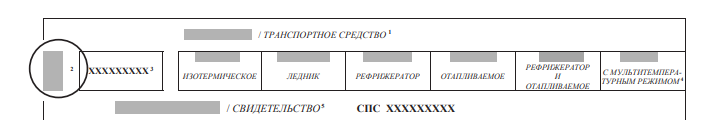 2.	Изучив опыт договаривающихся сторон, можно сделать вывод об отсутствии единообразия в заполнении бланков свидетельств СПС.3.	Некоторые страны при выдаче свидетельств на транспортные средства – рефрижераторы, незачеркивая наименование «рефрижератор» также оставляют незачеркнутым «изотермическое», например Германия, Литва, Финляндия: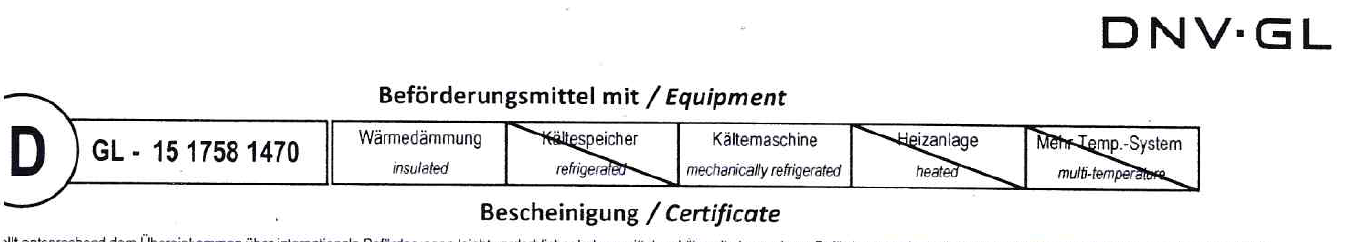 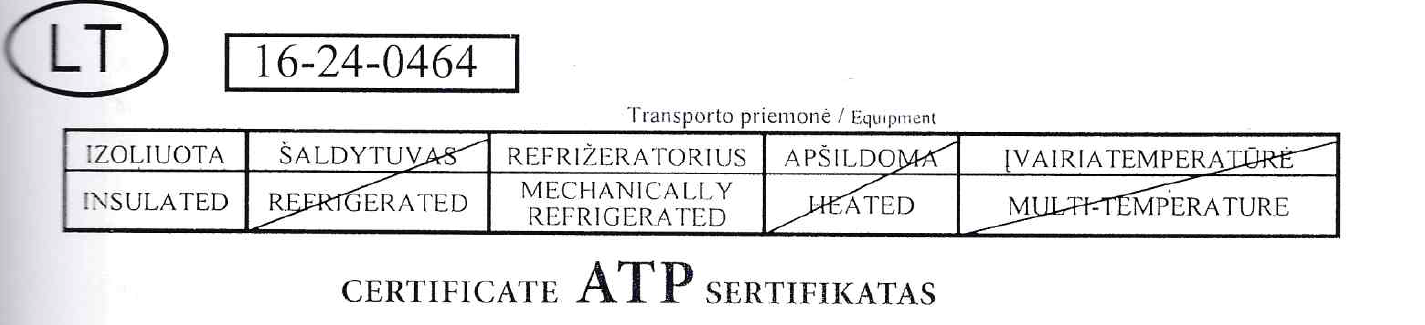 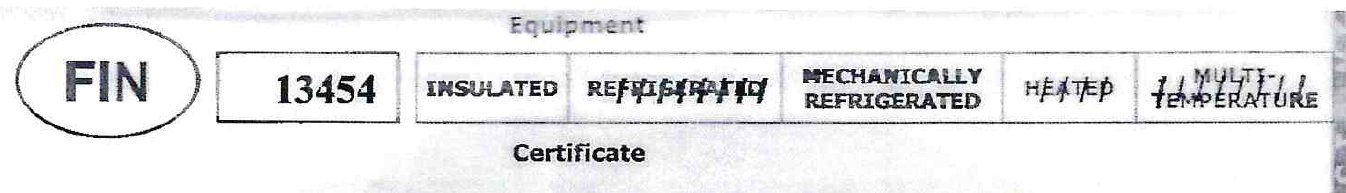 4.	Польша, Латвия и Российская Федерация, в случае выдачи свидетельства СПС на транспортное средство – рефрижератор наименование «изотермическое» зачеркивают: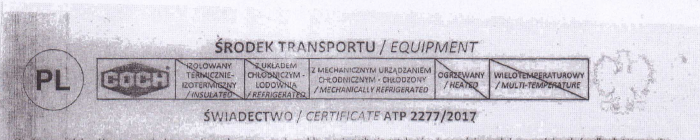 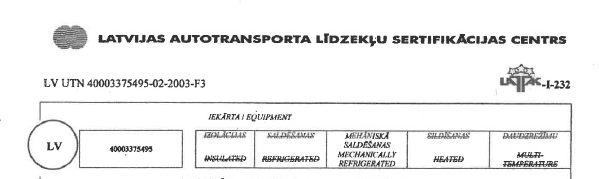 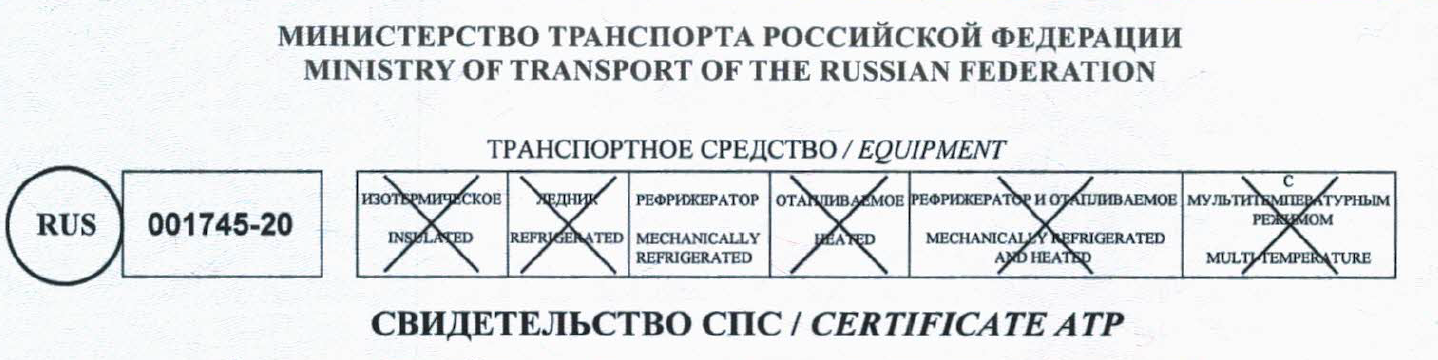 5.	Отсутствие единообразия в способах оформления бланков свидетельств СПС может повлечь проблемы у международных перевозчиков. 6.	С целью гармонизации требований к заполнению бланка свидетельств СПС предлагаем определить необходимость зачёркивать наименование «изотермическое» в случае если свидетельство выдается на транспортное средство, оборудованное каким-либо источником холода и/или тепла.7.	Российская Федерация полагает, что оставлять наименование «изотермическое» незачеркнутым возможно только в случае выдачи свидетельства СПС на изотермическое транспортное средство необорудованное каким - либо источником холода и /или тепла, в этом случае все остальные наименования должны быть зачеркнуты, поскольку в соответствии с определениями и нормами 
для специальных транспортных средств для перевозки скоропортящихся пищевых продуктов, транспортные средства: ледники, рефрижераторы, отапливаемые, рефрижераторы и отапливаемые априори являются изотермическими. 8.	Отдельно указывать в свидетельстве что кроме того, что транспортное средство является, например, рефрижератором также оно является изотермическим не нужно, т.к. невозможна ситуация, когда транспортное средство рефрижератор будет не изотермическим.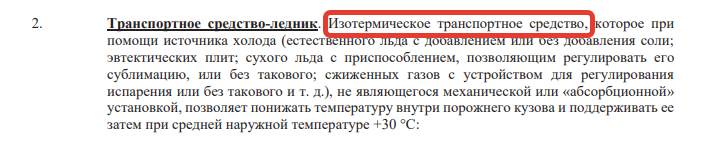 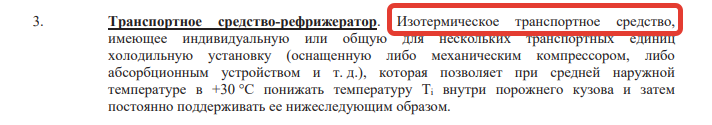 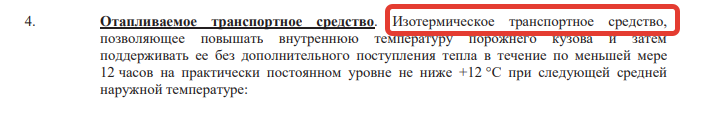 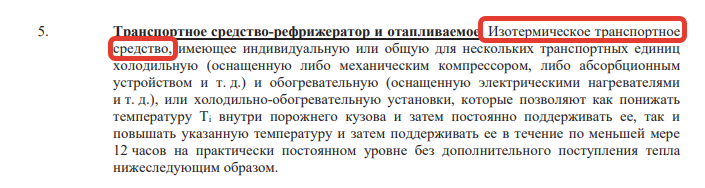 INF.5